Single Bed Certification Form
WAC 182-538D-0526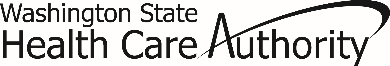 Fax requests to: Western State Hospital at (253) 582-2361. 
To speak with the nurse processing SBCs, please call (253) 756-2612County:
     County:
     County:
      Initial Request Extension Request Initial Request Extension RequestName and title of requestor –OR– facility name for persons under 18 years of age:
     Name and title of requestor –OR– facility name for persons under 18 years of age:
     Name and title of requestor –OR– facility name for persons under 18 years of age:
     Name and title of requestor –OR– facility name for persons under 18 years of age:
     Name and title of requestor –OR– facility name for persons under 18 years of age:
     Requestor fax number:
     Requestor phone number:
     Date requested:
     Date requested:
     Time requested:
     The facility that is the site of the proposed single bed certification confirms that it is willing and able to provide directly, or by direct arrangement with other public or private agencies, timely and appropriate mental health treatment to the person for whom the single bed certification is sought. The single bed certification will apply only to that facility only for a period of 30 days.The facility that is the site of the proposed single bed certification confirms that it is willing and able to provide directly, or by direct arrangement with other public or private agencies, timely and appropriate mental health treatment to the person for whom the single bed certification is sought. The single bed certification will apply only to that facility only for a period of 30 days.Facility:
     City:
     Name and title of acceptor:
     Acceptor phone number:
     Patient 
informationFirst name:
     First name:
     First name:
     Last name:
     Last name:
     Last name:
     Middle Initial:
     Date of Birth:
     Date of Birth:
     If person is under 18 years of age, 
is this request for certification on an adult unit?     Yes     No    If person is under 18 years of age, 
is this request for certification on an adult unit?     Yes     No    If person is under 18 years of age, 
is this request for certification on an adult unit?     Yes     No    If person is under 18 years of age, 
is this request for certification on an adult unit?     Yes     No    Gender:
 Female     Male     OtherGender:
 Female     Male     OtherLegal status 72 Hour Detention  LRA Revocation Detention 72 Hour Detention  LRA Revocation Detention 14-Day Commitment 90-Day Commitment 180-Day Commitment 14-Day Commitment 90-Day Commitment 180-Day Commitment 90-Day LRA Revocation Order   180-Day LRA Revocation Order 365-Day LRA Revocation Order 90-Day LRA Revocation Order   180-Day LRA Revocation Order 365-Day LRA Revocation Order 90-Day LRA Revocation Order   180-Day LRA Revocation Order 365-Day LRA Revocation OrderCriteria for Request The person is expected to be ready for discharge from inpatient services within the next thirty days and being at a community facility would facilitate continuity of care, consistent with the person's individual treatment needs. The person can receive appropriate mental health treatment in a residential treatment facility, as defined in WAC 246-337-005. The RTF is a certified E&T:
 Yes
 No – If the RTF is not an E&T, the SBC requires an attachment documenting how the RTF will meet the person’s evaluation and treatment needs per WAC & RCW The person can receive appropriate mental health treatment at a: 
 Hospital with a psychiatric unit
 Hospital that can provide timely and appropriate mental health treatment
 Psychiatric hospital The person requires MEDICAL services that are not generally available at a facility certified under WAC 388-865-0526. The person is awaiting transportation to an identified bed at a certified E&T and the Emergency Room is willing and able to provide mental health treatment in the interim.Describe why person meets Criteria for Request. (Include medical services required.)FOR USE BY STATE HOSPITAL STAFF ONLYFOR USE BY STATE HOSPITAL STAFF ONLYFOR USE BY STATE HOSPITAL STAFF ONLYCertification approved by:
     Certification approved by:
     Title:
     Date approved:
     Time approved:
     THIS CERTIFICATION EXPIRES 30 DAYS FROM DATE OF APPROVAL